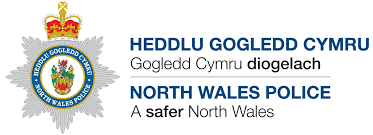 North Wales Police PRUDiCTemplates for Meetings InviteesOrganisationNamee-mailPolice (senior investigating officer)(chair)Minute takerSocial Services, Senior Manager OrganisationNamee-mailConsultant PaediatricianNamed Doctor, Safeguarding Children Head of  Safeguarding ChildrenPaediatric Pathologist (Case Discussion Meeting Only) (If required)Community Midwife/Health Visitor/School Nurse  (if appropriate)OrganisationNamee-mailGPEducation Representative Coroners OfficerWASTNWF&RSProbation Rep (if required)OrganisationNamee-mailAdult/Disability Team (SS) (If required)Women’s Aid/IDVA (if required)Drug and Alcohol Service (if required)